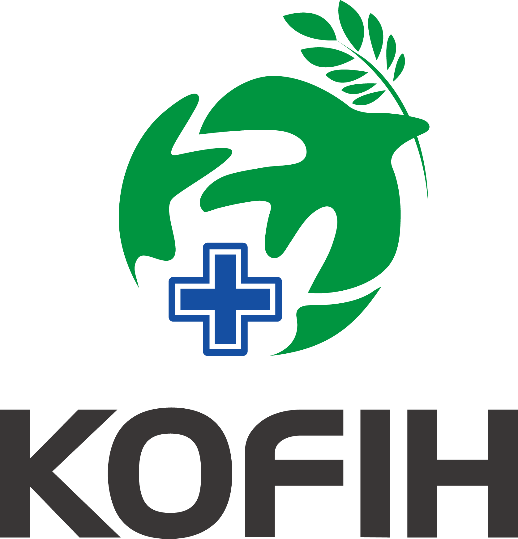 INSTRUCTIONPersonal & Contact InformationAcademic Qualifications and Relevant TrainingSkills and Knowledge: LanguagesPlease insert yes or tick the most relevant box for each language as appropriateSkills and Knowledge: SkillsCareer HistoryStarting with your current details, please provide brief particulars of relevant employment or experience, referencing the key responsibilities as detailed in the job description/advertisement. Please indicate the level to which you reported and the number of staff you were responsible for.Major Achievements suitability for the rolePlease outline your personal attributes, and major achievements in your career to date and why you believe you have the necessary qualifications skills, and experience for this position.Statement of Motivation Please outline your motivation for applying for this position [Maximum of 300 words]References Please provide full contact details including email and phone numbers for at least two and preferably three contactable references from current or former employers. 
(* Note: your current employer will not be contacted without first confirming with you that it is in order to do so)Any Other Relevant Information or Comments:Please provide any additional information which you feel may be relevant to your application and highlight your suitability for the role [Maximum 250 words]Any Other Relevant Information or Comments:Instructions to submit your application:Save your completed form as: FAMILYNAME_FIRSTNAME_POSITION NAMESend the completed application form by e-mail only to tanzania@kofih.org, with the heading “Project Coordinator (Project Officer)”.All personal information received will be kept in KOFIH Tanzania Office in accordance with internal regulations. Applications received after the closing time and date will not be considered.Applications that do not comply with the instructions may not be considered in the screening process.All rights related to the recruiting process reserved by KOFIH Tanzania Office.POSITION: PROJECT COORDINATOR/OFFICERKOFIH Tanzania OfficeEmployment Application FormPlease read the job description carefully to ensure you meet the criteria requiredPlease provide only the information most relevant to the role; skills; and experience listed in the job description/job advertisementApplications which do not meet the minimum requirements cannot be consideredRefer to the job advertisement for the relevant details to ensure you are familiar with the instructions to submit your application before the deadline.Name: Full Address: Email:Full Address: Phone:Full Address: Nationality:Full Address: Are you currently eligible to work in Tanzania?        Yes     /    No Full Address: * If you have criminal records, you cannot apply for this job position.* If you have criminal records, you cannot apply for this job position.Year ofAwardName of Professional Awarding Body University / CollegeMain Subject Areas orspecialisationQualification awarded(including level ofqualification)Please provide details of other relevant or academic training, if you feel relevant:Please provide details of other relevant or academic training, if you feel relevant:Please provide details of other relevant or academic training, if you feel relevant:Please provide details of other relevant or academic training, if you feel relevant:Language
/FluencyFluent / MothertongueExcellent CommandModerateElementaryEnglishSwahiliOthers
Please specify: Please indicate your level of expertise based on the following levels:4 = Expert; 3 = Very Proficient; 2 = Proficient; 1 = Basic; and Blank = No expertisePlease indicate your level of expertise based on the following levels:4 = Expert; 3 = Very Proficient; 2 = Proficient; 1 = Basic; and Blank = No expertisePlease indicate your level of expertise based on the following levels:4 = Expert; 3 = Very Proficient; 2 = Proficient; 1 = Basic; and Blank = No expertisePlease indicate your level of expertise based on the following levels:4 = Expert; 3 = Very Proficient; 2 = Proficient; 1 = Basic; and Blank = No expertiseWork experienceKnowledge of security and work experince in this areaInterpersonal skills and experience dealing with customsOther relevant experience- Please includeAbility to work as part of a teamIT SkillEmployer Name & Address / ProjectDateFromToPosition Held / TitleReporting line (who youreported to) and number of direct reportsReason for leaving thispositionNature of your work /Description of mainresponsibilitiesEmployer Name & Address / ProjectDateFromToPosition Held / TitleReporting line (who youreported to) and number of direct reportsReason for leaving thispositionNature of your work /Description of mainresponsibilitiesEmployer Name & Address / ProjectDateFromToPosition Held / TitleReporting line (who youreported to) and number of direct reportsReason for leaving thispositionNature of your work /Description of mainresponsibilitiesEmployer Name & Address / ProjectDateFromToPosition Held / TitleReporting line (who youreported to) and number of direct reportsReason for leaving thispositionNature of your work /Description of mainresponsibilitiesEmployer Name & Address / ProjectDateFromToPosition Held / TitleReporting line (who youreported to) and number of direct reportsReason for leaving thispositionNature of your work /Description of mainresponsibilitiesWork Experiences [Maximum 250 words]Knowledge of security and work experince in this area [Maximum 250 words]Interpersonal skills and experience dealing with customs [Maximum 250 words]IT Skill [Maximum 250 words]Name and positionRelationshipEmail addressContact NumberI have read the terms and conditions and I satisfy all the requirements as set out in this advertisement, I am eligible to apply. I confirm that my application form is true and complete to the best of my knowledge without any material omissions.I am willing to allow enquiries to be made of the Police regarding any offence which may be registered against me. I understand that any information released to the Embassy of Ireland in this regard will be held in the strictest confidence. I also consent to the KOFIH Tanzania Office contacting any referees named in my application.Name (signature):Date: